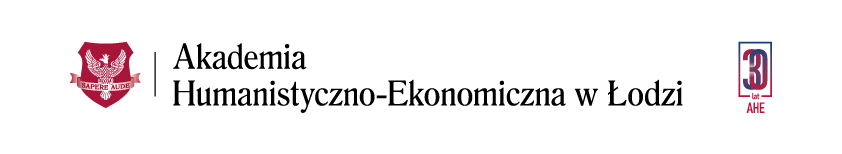 …………………………………………….
                     pieczątka szkołyFORMULARZ ZGŁOSZENIOWYNA BEZPŁATNE SZKOLENIE„KOMUNIKACJA SZKÓŁ PONADPODSTAWOWYCHW OBSZARZE MARKETINGU I NABORÓWW CZASACH TIKTOKOWYCH GWIAZD”imię i nazwisko ………………………………………………………………………………………….

nazwa i adres szkoły …………………………………………………………………………………...
…………………………………………………………………………………………………………………………………………………………………………………………………………………………

funkcja w szkole  ………………………………………………………………………………………..
tel. kontaktowy  .………………………….
adres e-mail .………………………….

Prosimy o odesłanie wypełnionego kwestionariusza na adres e-mail: marketing@ahe.lodz.pl